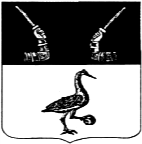 Администрация Приозерского муниципального района Ленинградской областиП О С Т А Н О В Л Е Н И Еот                       2022   года   №   В связи с уточнением объемов финансирования муниципальной программы                              «Формирование комфортной городской среды» на территории муниципального образования Приозерское городское поселение на 2018-2024 годы», в соответствии с решением Совета депутатов от 21 декабря 2021 года № 65 «О бюджете муниципального образования Приозерское городское поселение муниципального образования Приозерский муниципальный район Ленинградской области на 2022 год и на плановый период 2023 - 2024 годов», руководствуясь Уставом муниципального образования Приозерское городское поселение муниципального образования Приозерский муниципальный район Ленинградской области, администрации муниципального образования Приозерский муниципальный район Ленинградской области постановляет:1. Внести в муниципальную программу «Формирование комфортной городской среды» на территории муниципального образования Приозерское городское поселение на 2018-2024 годы», утвержденную постановлением администрации муниципального образования Приозерский муниципальный район Ленинградской области от 28.03.2018 года № 1002 (далее – Программа) следующие изменения:1.1. Строку 2021 года  раздела  «Объемы бюджетных ассигнований муниципальной программы» паспорта Программы, изложить в следующей редакции:1.2. В разделе «7. Расходы на реализацию муниципальной Программы» столбцы «Всего (тыс.рублей)» и «2021 год» изложить в следующей редакции:1.4. Раздел «8. ПЛАН РЕАЛИЗАЦИИ МУНИЦИПАЛЬНОЙ ПРОГРАММЫ», изложить в соответствии с Приложением 1 к данному постановлению.2. Отделу по информационным технологиям (Бекетову Д.Ф.) настоящее постановление опубликовать на официальном сайте администрации муниципального образования Приозерский муниципальный район Ленинградской области.3. Настоящее постановление вступает в силу со дня его официального опубликования.4. Контроль за исполнением данного постановления возложить на заместителя главы администрации по жилищно-коммунальному хозяйству Стецюка В.В.Глава администрации							А.Н. СоклаковЛист согласования прилогаетсяЛист  согласованияК проекту постановления (распоряжения) от «___»_____________ 2022    №________ О внесении изменений в муниципальную программу «Формирование комфортной городской среды» на территории муниципального образования Приозерское городское поселение на 2018-2024 годы», утвержденную постановлением администрации муниципального образования Приозерский муниципальный район Ленинградской области от 28.03.2018 года № 1002.										Структурное подразделение __отдел городского хозяйства_______________________Исполнитель:Главный специалист отдела городского хозяйстваМ.А. БагдасарьянТелефон 35-338Разослано: дело-2, ОГХ-2, ОИТ-1, ОЭП-1..Приложение 1 к постановлению администрациимуниципального образованияПриозерский муниципальный районЛенинградской областиот              2022 года № _______8. ПЛАН РЕАЛИЗАЦИИ МУНИЦИПАЛЬНОЙ ПРОГРАММЫ «Формирование комфортной городской среды» на территории муниципального образования Приозерское городское поселение на 2018-2024 годыО внесении изменений в муниципальную программу «Формирование комфортной городской среды» на территории муниципального образования Приозерское городское поселение на 2018-2024 годы», утвержденную постановлением администрации муниципального образования Приозерский муниципальный район Ленинградской области от 28.03.2018 года                    № 10022021 год44 562,67 830,031 936,04 796,6№строкиИсточники финансированияВсего(тыс. рублей)В том числе№строкиИсточники финансированияВсего(тыс. рублей)2021 год1237Всего: 283 509,6*44 562,6в том числе за счет средств:федерального бюджета (плановый объем)30 861,07 830,0областного бюджета (плановый объем)219 216,031 936,0местного бюджета (плановый объем)33 432,64 796,6Прочих источников (плановый объем)------Согласующее лицоЗамечания Виза согласования(дата, подпись)Заместитель главы администрации по жилищно-коммунальному хозяйствуСтецюк В.В.«___»______20___Заместитель главы администрации по экономике и финансам -председателя комитета финансовПетрюк О.Г.«___»______20___Заместитель начальника управления экономического развития - начальник отдела экономической политики Бойцова О.А.«___»______20___юрист«___»______20___Наименование подпрограммы, основного мероприятия, мероприятий, реализуемых в рамках основного мероприятияОтветствен ный исполнитель (Ф.И.О., должность)СрокСрокФинансиро-вание (тыс.руб.)2018 год2019 год2020 год2021 год2022 год2023 год2024 годНаименование подпрограммы, основного мероприятия, мероприятий, реализуемых в рамках основного мероприятияОтветствен ный исполнитель (Ф.И.О., должность)начала реализа цииОконча ния реализа цииФинансиро-вание (тыс.руб.)2018 год2019 год2020 год2021 год2022 год2023 год2024 год123456789101112Программа «Формирование комфортной городской среды» на территории муниципального образования Приозерское городское поселение муниципального образования Приозерский муниципальный район Ленинградской области Стецюк В.В. заместитель главы админситрации по ЖКХ01.01.1831.12.2424 405,032 340,767 632,044 562,697 369,3*44 014,4*31 344,14Программа «Формирование комфортной городской среды» на территории муниципального образования Приозерское городское поселение муниципального образования Приозерский муниципальный район Ленинградской области Стецюк В.В. заместитель главы админситрации по ЖКХ01.01.1831.12.24ФБ5 359,010 560,013 662,07 830,03 450,0*3 450,0*3 450,0*Программа «Формирование комфортной городской среды» на территории муниципального образования Приозерское городское поселение муниципального образования Приозерский муниципальный район Ленинградской области Стецюк В.В. заместитель главы админситрации по ЖКХ01.01.1831.12.24ОБ17 641,019 440,047 015,031 936,083 184,0*31 550,0*21 550,0Программа «Формирование комфортной городской среды» на территории муниципального образования Приозерское городское поселение муниципального образования Приозерский муниципальный район Ленинградской области Стецюк В.В. заместитель главы админситрации по ЖКХ01.01.1831.12.24МБ1 405,02 340,76 955,04 796,610 735,39 014,46 344,14Программа «Формирование комфортной городской среды» на территории муниципального образования Приозерское городское поселение муниципального образования Приозерский муниципальный район Ленинградской области Стецюк В.В. заместитель главы админситрации по ЖКХ01.01.1831.12.24Прочие источники-------Мероприятие 1. Благоустройство дворовых территорий многоквартирных домов г.ПриозерскаБагдасарьян М.А. главный специалист ОГХ01.01.1831.12.2411 457,716 662,820 954,216 051,277 679,626 004,4*13 600,0Мероприятие 1. Благоустройство дворовых территорий многоквартирных домов г.ПриозерскаБагдасарьян М.А. главный специалист ОГХ01.01.1831.12.24ФБ2 422,45 571,20,00,00,00,00,0Мероприятие 1. Благоустройство дворовых территорий многоквартирных домов г.ПриозерскаБагдасарьян М.А. главный специалист ОГХ01.01.1831.12.24ОБ7 974,410 256,119 277,014 766,071 634,020 000,0*10 000,0Мероприятие 1. Благоустройство дворовых территорий многоквартирных домов г.ПриозерскаБагдасарьян М.А. главный специалист ОГХ01.01.1831.12.24МБ572,9835,51 677,21 285,26 045,66 004,43 600,0Мероприятие 1. Благоустройство дворовых территорий многоквартирных домов г.ПриозерскаБагдасарьян М.А. главный специалист ОГХ01.01.1831.12.24Прочие источники-------Мероприятие 1.1 Ремонт (благоустройство) дворовой территорий по адресу: г.Приозерск, ул. Суворова, д.29Багдасарьян М.А. главный специалист ОГХ01.01.1831.12.182 623,4--Мероприятие 1.1 Ремонт (благоустройство) дворовой территорий по адресу: г.Приозерск, ул. Суворова, д.29Багдасарьян М.А. главный специалист ОГХ01.01.1831.12.18ФБ580,7--Мероприятие 1.1 Ремонт (благоустройство) дворовой территорий по адресу: г.Приозерск, ул. Суворова, д.29Багдасарьян М.А. главный специалист ОГХ01.01.1831.12.18ОБ1 911,5--Мероприятие 1.1 Ремонт (благоустройство) дворовой территорий по адресу: г.Приозерск, ул. Суворова, д.29Багдасарьян М.А. главный специалист ОГХ01.01.1831.12.18МБ131,2--Мероприятие 1.1 Ремонт (благоустройство) дворовой территорий по адресу: г.Приозерск, ул. Суворова, д.29Багдасарьян М.А. главный специалист ОГХ01.01.1831.12.18Прочие источники---Мероприятие 1.2 Ремонт (благоустройство) дворовой территорий по адресу: г.Приозерск, ул. Суворова, д.35Багдасарьян М.А. главный специалист ОГХ01.01.1831.12.184 950,6--Мероприятие 1.2 Ремонт (благоустройство) дворовой территорий по адресу: г.Приозерск, ул. Суворова, д.35Багдасарьян М.А. главный специалист ОГХ01.01.1831.12.18ФБ1 095,8--Мероприятие 1.2 Ремонт (благоустройство) дворовой территорий по адресу: г.Приозерск, ул. Суворова, д.35Багдасарьян М.А. главный специалист ОГХ01.01.1831.12.18ОБ3 607,3--Мероприятие 1.2 Ремонт (благоустройство) дворовой территорий по адресу: г.Приозерск, ул. Суворова, д.35Багдасарьян М.А. главный специалист ОГХ01.01.1831.12.18МБ247,5--Мероприятие 1.2 Ремонт (благоустройство) дворовой территорий по адресу: г.Приозерск, ул. Суворова, д.35Багдасарьян М.А. главный специалист ОГХ01.01.1831.12.18Прочие источники---Мероприятие 1.3 Ремонт (благоустройство) дворовой территорий по адресу: г.Приозерск, ул. Чапаева, д.28Багдасарьян М.А. главный специалист ОГХ01.01.1831.12.183 883,6--Мероприятие 1.3 Ремонт (благоустройство) дворовой территорий по адресу: г.Приозерск, ул. Чапаева, д.28Багдасарьян М.А. главный специалист ОГХ01.01.1831.12.18ФБ859,6--Мероприятие 1.3 Ремонт (благоустройство) дворовой территорий по адресу: г.Приозерск, ул. Чапаева, д.28Багдасарьян М.А. главный специалист ОГХ01.01.1831.12.18ОБ2 829,8--Мероприятие 1.3 Ремонт (благоустройство) дворовой территорий по адресу: г.Приозерск, ул. Чапаева, д.28Багдасарьян М.А. главный специалист ОГХ01.01.1831.12.18МБ194,2--Мероприятие 1.3 Ремонт (благоустройство) дворовой территорий по адресу: г.Приозерск, ул. Чапаева, д.28Багдасарьян М.А. главный специалист ОГХ01.01.1831.12.18Прочие источники---Мероприятие 1.4 Ремонт (благоустройство) дворовой территорий по адресу: г.Приозерск, ул. Калинина, д. 27а, д. 29, ул. Гастелло д. 2Багдасарьян М.А. главный специалист ОГХ01.04.1931.12.19-16 662,8-Мероприятие 1.4 Ремонт (благоустройство) дворовой территорий по адресу: г.Приозерск, ул. Калинина, д. 27а, д. 29, ул. Гастелло д. 2Багдасарьян М.А. главный специалист ОГХ01.04.1931.12.19ФБ-5 571,2-Мероприятие 1.4 Ремонт (благоустройство) дворовой территорий по адресу: г.Приозерск, ул. Калинина, д. 27а, д. 29, ул. Гастелло д. 2Багдасарьян М.А. главный специалист ОГХ01.04.1931.12.19ОБ-10 256,1-Мероприятие 1.4 Ремонт (благоустройство) дворовой территорий по адресу: г.Приозерск, ул. Калинина, д. 27а, д. 29, ул. Гастелло д. 2Багдасарьян М.А. главный специалист ОГХ01.04.1931.12.19МБ-835,5-Мероприятие 1.4 Ремонт (благоустройство) дворовой территорий по адресу: г.Приозерск, ул. Калинина, д. 27а, д. 29, ул. Гастелло д. 2Багдасарьян М.А. главный специалист ОГХ01.04.1931.12.19Прочие источники---Мероприятие 1.5 Ремонт (благоустройство) дворовой территорий по адресу: г.Приозерск, ул. Гоголя, д. 32,38,40,42Багдасарьян М.А. главный специалист ОГХ01.01.2031.12.20--17 132,3Мероприятие 1.5 Ремонт (благоустройство) дворовой территорий по адресу: г.Приозерск, ул. Гоголя, д. 32,38,40,42Багдасарьян М.А. главный специалист ОГХ01.01.2031.12.20ФБ--0,0Мероприятие 1.5 Ремонт (благоустройство) дворовой территорий по адресу: г.Приозерск, ул. Гоголя, д. 32,38,40,42Багдасарьян М.А. главный специалист ОГХ01.01.2031.12.20ОБ--15 761,0Мероприятие 1.5 Ремонт (благоустройство) дворовой территорий по адресу: г.Приозерск, ул. Гоголя, д. 32,38,40,42Багдасарьян М.А. главный специалист ОГХ01.01.2031.12.20МБ--1 371,3Мероприятие 1.5 Ремонт (благоустройство) дворовой территорий по адресу: г.Приозерск, ул. Гоголя, д. 32,38,40,42Багдасарьян М.А. главный специалист ОГХ01.01.2031.12.20Прочие источники--Мероприятие 1.6 Ремонт (благоустройство) дворовой территорий по адресу: г.Приозерск, ул. Чапаева д. 26Багдасарьян М.А. главный специалист ОГХ01.01.2031.12.20--3 821,9Мероприятие 1.6 Ремонт (благоустройство) дворовой территорий по адресу: г.Приозерск, ул. Чапаева д. 26Багдасарьян М.А. главный специалист ОГХ01.01.2031.12.20ФБ--0,0Мероприятие 1.6 Ремонт (благоустройство) дворовой территорий по адресу: г.Приозерск, ул. Чапаева д. 26Багдасарьян М.А. главный специалист ОГХ01.01.2031.12.20ОБ--3 516,0Мероприятие 1.6 Ремонт (благоустройство) дворовой территорий по адресу: г.Приозерск, ул. Чапаева д. 26Багдасарьян М.А. главный специалист ОГХ01.01.2031.12.20МБ--305,9Мероприятие 1.6 Ремонт (благоустройство) дворовой территорий по адресу: г.Приозерск, ул. Чапаева д. 26Багдасарьян М.А. главный специалист ОГХ01.01.2031.12.20Прочие источники--Мероприятие 1.7 Ремонт (благоустройство) дворовой территорий по адресу: г.Приозерск, ул. Гагарина д. 16Багдасарьян М.А. главный специалист ОГХ01.01.2131.12.21---11 835,2Мероприятие 1.7 Ремонт (благоустройство) дворовой территорий по адресу: г.Приозерск, ул. Гагарина д. 16Багдасарьян М.А. главный специалист ОГХ01.01.2131.12.21ФБ----Мероприятие 1.7 Ремонт (благоустройство) дворовой территорий по адресу: г.Приозерск, ул. Гагарина д. 16Багдасарьян М.А. главный специалист ОГХ01.01.2131.12.21ОБ---11 900,0Мероприятие 1.7 Ремонт (благоустройство) дворовой территорий по адресу: г.Приозерск, ул. Гагарина д. 16Багдасарьян М.А. главный специалист ОГХ01.01.2131.12.21МБ---935,2Мероприятие 1.7 Ремонт (благоустройство) дворовой территорий по адресу: г.Приозерск, ул. Гагарина д. 16Багдасарьян М.А. главный специалист ОГХ01.01.2131.12.21Прочие источники---Мероприятие 1.8 Ремонт (благоустройство) дворовой территорий по адресу: г.Приозерск, ул. Гоголя д. 15Багдасарьян М.А. главный специалист ОГХ01.01.2131.12.21---4 216,0Мероприятие 1.8 Ремонт (благоустройство) дворовой территорий по адресу: г.Приозерск, ул. Гоголя д. 15Багдасарьян М.А. главный специалист ОГХ01.01.2131.12.21ФБ----Мероприятие 1.8 Ремонт (благоустройство) дворовой территорий по адресу: г.Приозерск, ул. Гоголя д. 15Багдасарьян М.А. главный специалист ОГХ01.01.2131.12.21ОБ---3 866,0Мероприятие 1.8 Ремонт (благоустройство) дворовой территорий по адресу: г.Приозерск, ул. Гоголя д. 15Багдасарьян М.А. главный специалист ОГХ01.01.2131.12.21МБ---350,0Мероприятие 1.8 Ремонт (благоустройство) дворовой территорий по адресу: г.Приозерск, ул. Гоголя д. 15Багдасарьян М.А. главный специалист ОГХ01.01.2131.12.21Прочие источники----Мероприятие 1.9 Ремонт (благоустройство) дворовой территорий по адресу: г.Приозерск, ул. Северопарковая, д.301.01.2231.12.22----9 428,0Мероприятие 1.9 Ремонт (благоустройство) дворовой территорий по адресу: г.Приозерск, ул. Северопарковая, д.301.01.2231.12.22ФБ-----Мероприятие 1.9 Ремонт (благоустройство) дворовой территорий по адресу: г.Приозерск, ул. Северопарковая, д.301.01.2231.12.22ОБ----8673,8Мероприятие 1.9 Ремонт (благоустройство) дворовой территорий по адресу: г.Приозерск, ул. Северопарковая, д.301.01.2231.12.22МБ----754,2Мероприятие 1.9 Ремонт (благоустройство) дворовой территорий по адресу: г.Приозерск, ул. Северопарковая, д.301.01.2231.12.22Прочие источники-----Мероприятие 1.10 Ремонт (благоустройство) дворовой территорий по адресу: г.Приозерск, ул. Красноармейская, д.2101.01.2231.12.22----7 177,9Мероприятие 1.10 Ремонт (благоустройство) дворовой территорий по адресу: г.Приозерск, ул. Красноармейская, д.2101.01.2231.12.22ФБ-----Мероприятие 1.10 Ремонт (благоустройство) дворовой территорий по адресу: г.Приозерск, ул. Красноармейская, д.2101.01.2231.12.22ОБ----6 603,7Мероприятие 1.10 Ремонт (благоустройство) дворовой территорий по адресу: г.Приозерск, ул. Красноармейская, д.2101.01.2231.12.22МБ----574,2Мероприятие 1.10 Ремонт (благоустройство) дворовой территорий по адресу: г.Приозерск, ул. Красноармейская, д.2101.01.2231.12.22Прочие источники-----Мероприятие 1.11 Ремонт (благоустройство) дворовой территорий по адресу: г.Приозерск, ул. Калинина, д. 23, 23а01.01.2231.12.22----12 047,7Мероприятие 1.11 Ремонт (благоустройство) дворовой территорий по адресу: г.Приозерск, ул. Калинина, д. 23, 23а01.01.2231.12.22ФБ-----Мероприятие 1.11 Ремонт (благоустройство) дворовой территорий по адресу: г.Приозерск, ул. Калинина, д. 23, 23а01.01.2231.12.22ОБ----11 083,9Мероприятие 1.11 Ремонт (благоустройство) дворовой территорий по адресу: г.Приозерск, ул. Калинина, д. 23, 23а01.01.2231.12.22МБ----963,8Мероприятие 1.11 Ремонт (благоустройство) дворовой территорий по адресу: г.Приозерск, ул. Калинина, д. 23, 23а01.01.2231.12.22Прочие источники-----Мероприятие 1.12 Ремонт (благоустройство) дворовой территорий по адресу: г.Приозерск, ул. Гоголя, д. 46, 4801.01.2231.12.22----7 095,9Мероприятие 1.12 Ремонт (благоустройство) дворовой территорий по адресу: г.Приозерск, ул. Гоголя, д. 46, 4801.01.2231.12.22ФБ-----Мероприятие 1.12 Ремонт (благоустройство) дворовой территорий по адресу: г.Приозерск, ул. Гоголя, д. 46, 4801.01.2231.12.22ОБ----6 577,9Мероприятие 1.12 Ремонт (благоустройство) дворовой территорий по адресу: г.Приозерск, ул. Гоголя, д. 46, 4801.01.2231.12.22МБ----518,0Мероприятие 1.12 Ремонт (благоустройство) дворовой территорий по адресу: г.Приозерск, ул. Гоголя, д. 46, 4801.01.2231.12.22Прочие источники-----Мероприятие 1.13 Ремонт (благоустройство) дворовой территорий по адресу: г.Приозерск, ул. Гоголя, д. 50,5201.01.2231.12.22----9 969,1Мероприятие 1.13 Ремонт (благоустройство) дворовой территорий по адресу: г.Приозерск, ул. Гоголя, д. 50,5201.01.2231.12.22ФБ-----Мероприятие 1.13 Ремонт (благоустройство) дворовой территорий по адресу: г.Приозерск, ул. Гоголя, д. 50,5201.01.2231.12.22ОБ----9 171,6Мероприятие 1.13 Ремонт (благоустройство) дворовой территорий по адресу: г.Приозерск, ул. Гоголя, д. 50,5201.01.2231.12.22МБ----797,5Мероприятие 1.13 Ремонт (благоустройство) дворовой территорий по адресу: г.Приозерск, ул. Гоголя, д. 50,5201.01.2231.12.22Прочие источники-----Мероприятие 1.14 Ремонт (благоустройство) дворовой территорий по адресу: г.Приозерск, ул. Маяковского, д. 1501.01.2231.12.22----5 734,6Мероприятие 1.14 Ремонт (благоустройство) дворовой территорий по адресу: г.Приозерск, ул. Маяковского, д. 1501.01.2231.12.22ФБ-----Мероприятие 1.14 Ремонт (благоустройство) дворовой территорий по адресу: г.Приозерск, ул. Маяковского, д. 1501.01.2231.12.22ОБ----5 275,8Мероприятие 1.14 Ремонт (благоустройство) дворовой территорий по адресу: г.Приозерск, ул. Маяковского, д. 1501.01.2231.12.22МБ----458,8Мероприятие 1.14 Ремонт (благоустройство) дворовой территорий по адресу: г.Приозерск, ул. Маяковского, д. 1501.01.2231.12.22Прочие источники-----Мероприятие 1.15 Ремонт (благоустройство) дворовой территорий по адресу: г.Приозерск, ул. Ленина, д. 50,5201.01.2231.12.22----7 000,0Мероприятие 1.15 Ремонт (благоустройство) дворовой территорий по адресу: г.Приозерск, ул. Ленина, д. 50,5201.01.2231.12.22ФБ-----Мероприятие 1.15 Ремонт (благоустройство) дворовой территорий по адресу: г.Приозерск, ул. Ленина, д. 50,5201.01.2231.12.22ОБ----6 440,0Мероприятие 1.15 Ремонт (благоустройство) дворовой территорий по адресу: г.Приозерск, ул. Ленина, д. 50,5201.01.2231.12.22МБ----560,0Мероприятие 1.15 Ремонт (благоустройство) дворовой территорий по адресу: г.Приозерск, ул. Ленина, д. 50,5201.01.2231.12.22Прочие источники-----Мероприятие 1.16 Ремонт (благоустройство) дворовой территорий по адресу: г.Приозерск, ул. Калинина, д. 47501.01.2231.12.22----8 181,4Мероприятие 1.16 Ремонт (благоустройство) дворовой территорий по адресу: г.Приозерск, ул. Калинина, д. 47501.01.2231.12.22ФБ-----Мероприятие 1.16 Ремонт (благоустройство) дворовой территорий по адресу: г.Приозерск, ул. Калинина, д. 47501.01.2231.12.22ОБ----7 526,9Мероприятие 1.16 Ремонт (благоустройство) дворовой территорий по адресу: г.Приозерск, ул. Калинина, д. 47501.01.2231.12.22МБ----654,5Мероприятие 1.16 Ремонт (благоустройство) дворовой территорий по адресу: г.Приозерск, ул. Калинина, д. 47501.01.2231.12.22Прочие источники-----Мероприятие 1.17 Ремонт (благоустройство) дворовой территорий по адресу: г.Приозерск, ул. Калинина, д. 4901.01.2231.12.22----11 044,8Мероприятие 1.17 Ремонт (благоустройство) дворовой территорий по адресу: г.Приозерск, ул. Калинина, д. 4901.01.2231.12.22ФБ-----Мероприятие 1.17 Ремонт (благоустройство) дворовой территорий по адресу: г.Приозерск, ул. Калинина, д. 4901.01.2231.12.22ОБ----10 280,3Мероприятие 1.17 Ремонт (благоустройство) дворовой территорий по адресу: г.Приозерск, ул. Калинина, д. 4901.01.2231.12.22МБ----764,5Мероприятие 1.17 Ремонт (благоустройство) дворовой территорий по адресу: г.Приозерск, ул. Калинина, д. 4901.01.2231.12.22Прочие источники----Мероприятие 1.18 Ремонт (благоустройство) дворовой территорий по адресу: г.Приозерск, ул. Гоголя, д. 3401.01.2331.12.23----13 084,1*Мероприятие 1.18 Ремонт (благоустройство) дворовой территорий по адресу: г.Приозерск, ул. Гоголя, д. 3401.01.2331.12.23ФБ------Мероприятие 1.18 Ремонт (благоустройство) дворовой территорий по адресу: г.Приозерск, ул. Гоголя, д. 3401.01.2331.12.23ОБ-----10 000,0*Мероприятие 1.18 Ремонт (благоустройство) дворовой территорий по адресу: г.Приозерск, ул. Гоголя, д. 3401.01.2331.12.23МБ-----3 084,1Мероприятие 1.18 Ремонт (благоустройство) дворовой территорий по адресу: г.Приозерск, ул. Гоголя, д. 3401.01.2331.12.23Прочие источники-----Мероприятие 1.19 Ремонт (благоустройство) дворовой территорий по адресу: г.Приозерск, ул. Чапаева, д. 3701.01.2331.12.23----12 920,3*Мероприятие 1.19 Ремонт (благоустройство) дворовой территорий по адресу: г.Приозерск, ул. Чапаева, д. 3701.01.2331.12.23ФБ------Мероприятие 1.19 Ремонт (благоустройство) дворовой территорий по адресу: г.Приозерск, ул. Чапаева, д. 3701.01.2331.12.23ОБ-----10 000,0*Мероприятие 1.19 Ремонт (благоустройство) дворовой территорий по адресу: г.Приозерск, ул. Чапаева, д. 3701.01.2331.12.23МБ-----2 920,3Мероприятие 1.19 Ремонт (благоустройство) дворовой территорий по адресу: г.Приозерск, ул. Чапаева, д. 3701.01.2331.12.23Прочие источники----Мероприятие 1.20 Ремонт (благоустройство) дворовой 01.01.2401.12.2413 600,0Мероприятие 1.20 Ремонт (благоустройство) дворовой 01.01.2401.12.24ФБМероприятие 1.20 Ремонт (благоустройство) дворовой 01.01.2401.12.24ОБ10 000,0Мероприятие 1.20 Ремонт (благоустройство) дворовой 01.01.2401.12.24МБ3 600,0Мероприятие 1.20 Ремонт (благоустройство) дворовой 01.01.2401.12.24Прочие источникиМероприятие 2. Благоустройство мест общего пользования (парки, скверы и т.д.)Багдасарьян М.А. главный специалист ОГХ01.01.1831.12.2412 752,814 920,845 300,027 174,016 500,016 500,0*16 500,0*Мероприятие 2. Благоустройство мест общего пользования (парки, скверы и т.д.)Багдасарьян М.А. главный специалист ОГХ01.01.1831.12.24ФБ2 822,84 988,813 662,07 830,03 450,0*3 450,0*3 450,0*Мероприятие 2. Благоустройство мест общего пользования (парки, скверы и т.д.)Багдасарьян М.А. главный специалист ОГХ01.01.1831.12.24ОБ9 292,49 183,927 738,017 170,011 550,0*11 550,0*11 550,0*Мероприятие 2. Благоустройство мест общего пользования (парки, скверы и т.д.)Багдасарьян М.А. главный специалист ОГХ01.01.1831.12.24МБ637,6748,13 900,02 174,01 500,01 500,01 500,0Мероприятие 2. Благоустройство мест общего пользования (парки, скверы и т.д.)Багдасарьян М.А. главный специалист ОГХ01.01.1831.12.24Прочие источники---Мероприятие 2.1 Благоустройство пешеходной зоны по ул. Гастелло-ул. Чапаева в г. ПриозерскеБагдасарьян М.А. главный специалист ОГХ01.01.1831.12.1812 752,8Мероприятие 2.1 Благоустройство пешеходной зоны по ул. Гастелло-ул. Чапаева в г. ПриозерскеБагдасарьян М.А. главный специалист ОГХ01.01.1831.12.18ФБ2 822,8Мероприятие 2.1 Благоустройство пешеходной зоны по ул. Гастелло-ул. Чапаева в г. ПриозерскеБагдасарьян М.А. главный специалист ОГХ01.01.1831.12.18ОБ9 292,4Мероприятие 2.1 Благоустройство пешеходной зоны по ул. Гастелло-ул. Чапаева в г. ПриозерскеБагдасарьян М.А. главный специалист ОГХ01.01.1831.12.18МБ637,60,00,0Мероприятие 2.1 Благоустройство пешеходной зоны по ул. Гастелло-ул. Чапаева в г. ПриозерскеБагдасарьян М.А. главный специалист ОГХ01.01.1831.12.18Прочие источники-Мероприятие 2.2 Благоустройство зоны у ТЦ «Северопарковый» (I этап)Багдасарьян М.А. главный специалист ОГХ01.01.1931.12.19-14 920,8Мероприятие 2.2 Благоустройство зоны у ТЦ «Северопарковый» (I этап)Багдасарьян М.А. главный специалист ОГХ01.01.1931.12.19ФБ-4 988,8Мероприятие 2.2 Благоустройство зоны у ТЦ «Северопарковый» (I этап)Багдасарьян М.А. главный специалист ОГХ01.01.1931.12.19ОБ-9 183,9Мероприятие 2.2 Благоустройство зоны у ТЦ «Северопарковый» (I этап)Багдасарьян М.А. главный специалист ОГХ01.01.1931.12.19МБ-748,1Мероприятие 2.2 Благоустройство зоны у ТЦ «Северопарковый» (I этап)Багдасарьян М.А. главный специалист ОГХ01.01.1931.12.19Прочие источники--Мероприятие 2.3 Благоустройство зоны у ТЦ «Северопарковый» (2 этап) г.ПриозерскБагдасарьян М.А. главный специалист ОГХ01.01.2031.12.20--30 000,0Мероприятие 2.3 Благоустройство зоны у ТЦ «Северопарковый» (2 этап) г.ПриозерскБагдасарьян М.А. главный специалист ОГХ01.01.2031.12.20ФБ--9 108,0Мероприятие 2.3 Благоустройство зоны у ТЦ «Северопарковый» (2 этап) г.ПриозерскБагдасарьян М.А. главный специалист ОГХ01.01.2031.12.20ОБ--18 492,0Мероприятие 2.3 Благоустройство зоны у ТЦ «Северопарковый» (2 этап) г.ПриозерскБагдасарьян М.А. главный специалист ОГХ01.01.2031.12.20МБ--2 400,0Мероприятие 2.3 Благоустройство зоны у ТЦ «Северопарковый» (2 этап) г.ПриозерскБагдасарьян М.А. главный специалист ОГХ01.01.2031.12.20Прочие источники--Мероприятие 2.4 Благоустройство части планируемой единой туристско-рекреационной парковой зоны г.Приозерска (2 этап 2 очереди реализации)Багдасарьян М.А. главный специалист ОГХ01.01.2031.12.20--15 300,0Мероприятие 2.4 Благоустройство части планируемой единой туристско-рекреационной парковой зоны г.Приозерска (2 этап 2 очереди реализации)Багдасарьян М.А. главный специалист ОГХ01.01.2031.12.20ФБ--4 554,0Мероприятие 2.4 Благоустройство части планируемой единой туристско-рекреационной парковой зоны г.Приозерска (2 этап 2 очереди реализации)Багдасарьян М.А. главный специалист ОГХ01.01.2031.12.20ОБ--9 246,0Мероприятие 2.4 Благоустройство части планируемой единой туристско-рекреационной парковой зоны г.Приозерска (2 этап 2 очереди реализации)Багдасарьян М.А. главный специалист ОГХ01.01.2031.12.20МБ--1 500,0Мероприятие 2.4 Благоустройство части планируемой единой туристско-рекреационной парковой зоны г.Приозерска (2 этап 2 очереди реализации)Багдасарьян М.А. главный специалист ОГХ01.01.2031.12.20Прочие источники---Мероприятие 2.5. Благоустройство Лесопарковой зоны у МКУК ПКЦ «Карнавал» (1 этап) г.ПриозерскБагдасарьян М.А. главный специалист ОГХ01.01.2131.12.2127 174,0Мероприятие 2.5. Благоустройство Лесопарковой зоны у МКУК ПКЦ «Карнавал» (1 этап) г.ПриозерскБагдасарьян М.А. главный специалист ОГХ01.01.2131.12.21ФБ--7 830,0Мероприятие 2.5. Благоустройство Лесопарковой зоны у МКУК ПКЦ «Карнавал» (1 этап) г.ПриозерскБагдасарьян М.А. главный специалист ОГХ01.01.2131.12.21ОБ--17 170,0Мероприятие 2.5. Благоустройство Лесопарковой зоны у МКУК ПКЦ «Карнавал» (1 этап) г.ПриозерскБагдасарьян М.А. главный специалист ОГХ01.01.2131.12.21МБ--2 174,0Мероприятие 2.5. Благоустройство Лесопарковой зоны у МКУК ПКЦ «Карнавал» (1 этап) г.ПриозерскБагдасарьян М.А. главный специалист ОГХ01.01.2131.12.21Прочие источники---Мероприятие 2.6. Благоустройство Лесопарковой зоны у МКУК ПКЦ «Карнавал» (2 этап) г.ПриозерскБагдасарьян М.А. главный специалист ОГХ01.01.2231.12.2216 500,0Мероприятие 2.6. Благоустройство Лесопарковой зоны у МКУК ПКЦ «Карнавал» (2 этап) г.ПриозерскБагдасарьян М.А. главный специалист ОГХ01.01.2231.12.22ФБ--3 450,0*Мероприятие 2.6. Благоустройство Лесопарковой зоны у МКУК ПКЦ «Карнавал» (2 этап) г.ПриозерскБагдасарьян М.А. главный специалист ОГХ01.01.2231.12.22ОБ--11 550,0*Мероприятие 2.6. Благоустройство Лесопарковой зоны у МКУК ПКЦ «Карнавал» (2 этап) г.ПриозерскБагдасарьян М.А. главный специалист ОГХ01.01.2231.12.22МБ--1 500,0Мероприятие 2.6. Благоустройство Лесопарковой зоны у МКУК ПКЦ «Карнавал» (2 этап) г.ПриозерскБагдасарьян М.А. главный специалист ОГХ01.01.2231.12.22Прочие источники----Мероприятие 2.7. Благоустройство ОТ01.01.2331.12.2316 500,0Мероприятие 2.7. Благоустройство ОТ01.01.2331.12.23ФБ3 450,0*Мероприятие 2.7. Благоустройство ОТ01.01.2331.12.23ОБ11 550,0*Мероприятие 2.7. Благоустройство ОТ01.01.2331.12.23МБ1 500,0Мероприятие 2.7. Благоустройство ОТ01.01.2331.12.23Прочие источникиМероприятие 2.8. Благоустройство ОТ01.01.2431.12.2416 500,0Мероприятие 2.8. Благоустройство ОТ01.01.2431.12.24ФБ3 450,0*Мероприятие 2.8. Благоустройство ОТ01.01.2431.12.24ОБ11 550,0*Мероприятие 2.8. Благоустройство ОТ01.01.2431.12.24МБ1 500,0Мероприятие 2.8. Благоустройство ОТ01.01.2431.12.24Прочие источникиМероприятие 3. Разработка проектной документации, строительный, технический и авторский надзор и др.Багдасарьян М.А главный специалист ОГХ01.01.1831.12.24194,5679,51 268,91 237,42 189,71 210,0944,14Мероприятие 3. Разработка проектной документации, строительный, технический и авторский надзор и др.Багдасарьян М.А главный специалист ОГХ01.01.1831.12.24ФБ-----Мероприятие 3. Разработка проектной документации, строительный, технический и авторский надзор и др.Багдасарьян М.А главный специалист ОГХ01.01.1831.12.24ОБ-----Мероприятие 3. Разработка проектной документации, строительный, технический и авторский надзор и др.Багдасарьян М.А главный специалист ОГХ01.01.1831.12.24МБ194,5679,51 268,91 237,42 189,71 210,0944,14Мероприятие 3. Разработка проектной документации, строительный, технический и авторский надзор и др.Багдасарьян М.А главный специалист ОГХ01.01.1831.12.24Прочие источники-Мероприятие 4. Проведение топографических и кадастровых работ Тюрина Ю.В. заместитель главы админстрации по градостраительств, землепользованию и муниципальному имуществу01.01.1831.12.2477,5108,9100,01 000,0300,0300,0Мероприятие 4. Проведение топографических и кадастровых работ Тюрина Ю.В. заместитель главы админстрации по градостраительств, землепользованию и муниципальному имуществу01.01.1831.12.24ФБ----Мероприятие 4. Проведение топографических и кадастровых работ Тюрина Ю.В. заместитель главы админстрации по градостраительств, землепользованию и муниципальному имуществу01.01.1831.12.24ОБ----Мероприятие 4. Проведение топографических и кадастровых работ Тюрина Ю.В. заместитель главы админстрации по градостраительств, землепользованию и муниципальному имуществу01.01.1831.12.24МБ77,5108,9100,01 000,0300,0300,0Мероприятие 4. Проведение топографических и кадастровых работ Тюрина Ю.В. заместитель главы админстрации по градостраительств, землепользованию и муниципальному имуществу01.01.1831.12.24Прочие источники